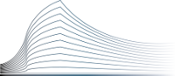 ___________________________________________________________________________DEMANDE DE FIXATION(article 747, §1 du Code judiciaire)(à remplir en majuscule svp)___________________________________________________________________________	R.G. A/………/……………...En causePartie demanderesse : …………………………………………………………………….…………………………………Adresse : ……………………………………………………………………………………………………………………………...Avocat :…………………………………….……………	Comparant :……………………………………..………Email (art. 792 C.J.) : ……………………………………………………………………………………………………………Adresse : ……………………………………………………………………………………………………………………………...ContrePartie défenderesse : …………………………………………………………………….…………………………………Adresse : ……………………………………………………………………………………………………………………………...Avocat :…………………………………….……………	Comparant :……………………………………..………Email (art. 792 C.J.) : ……………………………………………………………………………………………………………Adresse : ……………………………………………………………………………………………………………………………...Et contrePartie ……………………… : …………………………………………………………………….…………………………………Adresse : ……………………………………………………………………………………………………………………………...Avocat :…………………………………….……………	Comparant :……………………………………..………Email (art. 792 C.J.) : ……………………………………………………………………………………………………………Adresse : ……………………………………………………………………………………………………………………………...Les parties conviennent que la partie demanderesse communiquera les pièces de son dossier aux parties défenderesses au plus tard le ……………………… et que les conclusions seront remises au greffe et envoyées aux autres parties dans les délais ultimes suivants qui doivent être des jours ouvrables :Les parties prient le tribunal de bien vouloir prendre acte de ces délais pour conclure et fixer une date d’audience.Elles autorisent le greffier A NE PAS notifier l’ordonnance de mise en état : OUI - NONDans l’affirmative, les parties veilleront spécialement à noter la date de l’audience prévue pour la vérification de la mise en état qui leur sera communiquée par le greffier à l’audience.L’attention des parties est attirée sur le fait que l’affaire pourra être prise en délibéré à cette audience après de brefs débats si l’affaire s’avère susceptible d’être traitée sommairement ou sera renvoyée au rôle si aucune partie ne se présente.Bruxelles, le ……………………..Partie demanderesse	Partie défenderessePartie ……………..Nom de la partieType de conclusionsDate ultime